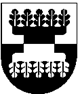 ŠILALĖS RAJONO SAVIVALDYBĖSTARYBASPRENDIMAS DĖL ŠILALĖS RAJONO SAVIVALDYBĖS PARAMOS ASBESTO TURINTIEMS GAMINIAMS ŠALINTI IŠ VIEŠOJO NAUDOJIMO IR GYVENAMŲJŲ PASTATŲPROGRAMOS PATVIRTINIMO2017 m. gegužės     d. Nr. T1-ŠilalėVadovaudamasi Lietuvos Respublikos vietos savivaldos įstatymo 16 straipsnio 2 dalies 40 punktu, 18 straipsnio 1 dalimi, Asbesto šalinimo veiksmų planu, patvirtintu Lietuvos Respublikos aplinkos ministro 2017 m. kovo 22 d. įsakymu Nr. D1-243 „Dėl Asbesto šalinimo veiksmų plano patvirtinimo“, Šilalės rajono savivaldybės atliekų tvarkymo taisyklių, patvirtintų Šilalės rajono savivaldybės tarybos . birželio 26 d. sprendimu Nr. T1-170 „Dėl Šilalės rajono savivaldybės atliekų tvarkymo 2014–2020 metų plano ir Šilalės rajono savivaldybės atliekų tvarkymo taisyklių patvirtinimo“, 97-102 punktais ir įgyvendindama Asbesto šalinimo programą, patvirtintą Lietuvos Respublikos Vyriausybės 2008 m. balandžio 17 d. nutarimu Nr. 351 „Dėl Asbesto šalinimo programos patvirtinimo“, Šilalės rajono savivaldybės taryba  n u s p r e n d ž i a:1. Patvirtinti Šilalės rajono savivaldybės paramos asbesto turintiems gaminiams šalinti iš viešojo naudojimo ir gyvenamųjų pastatų programą (pridedama).2. Pripažinti netekusiu galios Šilalės rajono savivaldybės tarybos 2011 m. spalio 14 d. sprendimą Nr. T1-334 „Dėl Šilalės rajono savivaldybės asbesto turinčių gaminių šalinimo iš viešojo naudojimo ir gyvenamųjų pastatų paramos programos 2011-2014 m. tvirtinimo“.3. Paskelbti informaciją apie šį sprendimą vietinėje spaudoje, o visą sprendimą – Šilalės rajono savivaldybės interneto svetainėje www.silale.lt ir Teisės aktų registre.Šis sprendimas gali būti skundžiamas Lietuvos Respublikos administracinių bylų teisenos įstatymo nustatyta tvarka.Meras 						Jonas GudauskasParengėTeisės ir viešosios tvarkos skyriaus sanitarijos inspektorėV. Monkevičienė (8 449) 51019SUDERINTA	Administracijos direktoriusRaimundas Vaitiekus2017-05-SUDERINTATeisės ir viešosios tvarkos skyriaus vyr. specialistė,pavaduojanti vedėjąRegina Kvederienė2017-05-SUDERINTATeisės ir viešosios tvarkos skyriaus kalbos tvarkytoja Aldona Špečkauskienė2017-05-SUDERINTAFinansų skyriaus vedėjaDanguolė Vėlavičiutė2017-05-